Reformierte Kirchen Bern-Jura-SolothurnSuchergebnisse für "Schlaf/Traum"Autor / TitelJahrMedientypSignatur / Standort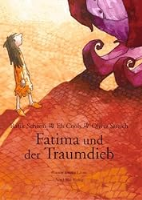 Schami, RafikFatima und der Traumdieb1996BilderbuchSchlaf. Traum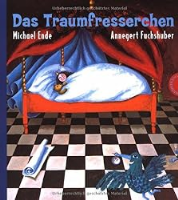 Ende, MichaelDas Traumfresserchen1995BilderbuchSchlaf. Traum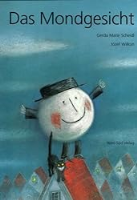 Scheidl, Gerda MarieDas Mondgesicht1994BilderbuchSchlaf. Traum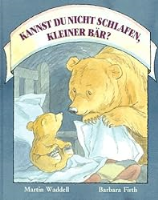 Firth, BarbaraKannst du nicht schlafen, kleiner Bär?1989BilderbuchSchlaf. Traum